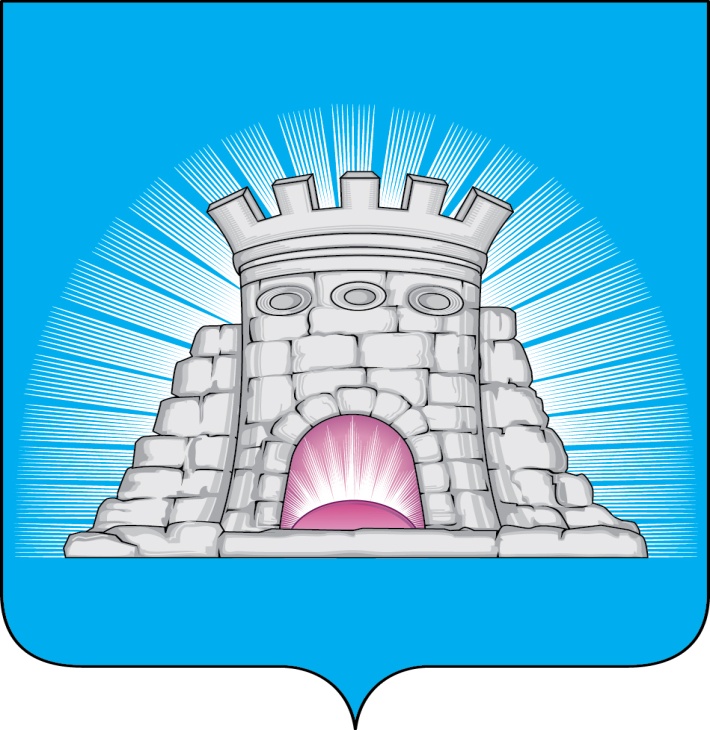 П О С Т А Н О В Л Е Н И Е  01.08.2022  №  1376/8г. ЗарайскОб утверждении административного регламента по предоставлению муниципальной услуги «Признание садового дома жилым домом и жилого дома садовым домом»В соответствии с Федеральным законом от 27.07.2010 № 210-ФЗ «Об организации предоставления государственных и муниципальных услуг»; руководствуясь Уставом муниципального образования городской округ Зарайск Московской области, постановлением Правительства Российской Федерации от 28.01.2006 № 47 «Об утверждении Положения о признании помещения жилым помещением, жилого помещения непригодным для проживания, многоквартирного дома аварийным и подлежащим сносу или реконструкции, садового дома жилым домом и жилого дома садовым домом», письмом Министерства имущественных отношений Московской области от 07.07.2022 № 15исх-1962,П О С Т А Н О В Л Я Ю:1. Утвердить административный регламент по предоставлению муниципальной услуги «Признание садового дома жилым домом и жилого дома садовым домом» (прилагается).2. Признать утратившим силу постановление главы городского округа Зарайск Московской области от 13.01.2020 № 11/1 «Об утверждении административного регламента предоставления муниципальной услуги «Признание садового дома жилым домом и жилого дома садовым домом».3. Службе по взаимодействию со СМИ администрации городского округа Зарайск Московской области опубликовать настоящее постановление в газете «За новую жизнь» и разместить на официальном сайте администрации городского округа Зарайск Московской области  в сети «Интернет» (https://zarrayon.ru/).												009121             Глава городского округа В.А. ПетрущенкоВерноНачальник службы делопроизводства		 Л.Б. Ивлева01.08.2022Послано: в дело, КУИ – 2, СМУ и ОГ, МФЦ, юр. отдел, СВ со СМИ, прокуратура.                                Е.В. Шотина8 496 66 2-41-23